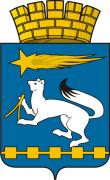 АДМИНИСТРАЦИЯ ГОРОДСКОГО ОКРУГА НИЖНЯЯ САЛДАП О С Т А Н О В Л Е Н И Е27.02.2017                                                                                                            № 144Об утверждении Порядка обеспечения присутствия граждан (физических лиц), в том числе представителей организаций (юридических лиц), общественных объединений, государственных органов и органов местного самоуправления в заседаниях коллегиальных органов, образованных при главе городского округа,  в администрации городского округа Нижняя СалдаВ соответствии с Федеральными законами от 06.10.2003 № 131-ФЗ «Об общих принципах организации местного самоуправления в Российской Федерации», от 09.02.2009 № 8-ФЗ «Об обеспечении доступа к информации о деятельности государственных органов и органов местного самоуправления», руководствуясь Уставом городского округа Нижняя Салда, администрация городского округа Нижняя СалдаПОСТАНОВЛЯЕТ:Утвердить Порядок обеспечения присутствия граждан (физических лиц), в том числе представителей организаций (юридических лиц), общественных объединений, государственных органов и органов местного самоуправления в заседаниях коллегиальных органов, образованных при главе городского округа, в администрации городского округа Нижняя Салда (прилагается).Руководителям отраслевых (функциональных) органов и структурных подразделений администрации городского округа Нижняя Салда при организации заседаний коллегиальных органов, образованных при главе городского округа, в администрации городского округа Нижняя Салда, руководствоваться Порядком, утвержденным настоящим постановлением.Опубликовать настоящее постановление в газете «Городской вестник плюс» и на официальном сайте городского округа Нижняя Салда www.nsaldago.ru.Настоящее постановление вступает в силу со дня его официального опубликования.Глава городского округа                                                                       Е.В. МатвееваУТВЕРЖДЕН постановлением администрации городского округа Нижняя Салда от 27.02.2017 № 144 «Об утверждении Порядка обеспечения присутствия граждан (физических лиц), в том числе представителей организаций (юридических лиц), общественных объединений, государственных органов и органов местного самоуправления в заседаниях коллегиальных органов, образованных при главе городского округа, в администрации городского округа Нижняя Салда»Порядок обеспечения присутствия граждан (физических лиц), в том числе представителей организаций (юридических лиц), общественных объединений, государственных органов и органов местного самоуправления в заседаниях коллегиальных органов, образованных при главе городского округа, в администрации городского округа Нижняя СалдаОбщие положения Настоящий Порядок определяет порядок обеспечения присутствия граждан (физических лиц), в том числе представителей организаций (юридических лиц), общественных объединений, государственных органов и органов местного самоуправления (далее - заинтересованные лица), в заседаниях коллегиальных органов (межведомственных комиссий, рабочих групп, советов), образованных при главе городского округа, в администрации городского округа Нижняя Салда (далее - соответственно Порядок, коллегиальный орган). Заинтересованным лицам гарантируется возможность присутствия на заседаниях коллегиального органа, за исключением закрытых заседаний, на которых рассматриваются вопросы, содержащие сведения, относящиеся к информации ограниченного доступа.При этом заседание является закрытым для заинтересованных лиц только в той его части, в которой рассматриваются сведения, относящиеся к информации ограниченного доступа.Перечень сведений, относящихся к информации ограниченного доступа, устанавливается федеральным законодательством.Действие настоящего Порядка не распространяется: на лиц, включенных в состав коллегиального органа;на лиц, приглашенных на заседание коллегиального органа; на представителей государственных органов, органов местного самоуправления, которые вправе присутствовать на заседании коллегиального органа в соответствии с действующим законодательством.Обеспечение возможности присутствия граждан (физических лиц), в том числе представителей организаций (юридических лиц), общественных объединений, государственных органов и органов местного самоуправления на заседании коллегиального органаСтруктурное подразделение администрации городского округа Нижняя Салда, обеспечивающее деятельность коллегиального органа, (далее -уполномоченный орган), для информирования заинтересованных лиц не позднее 5 рабочих дней до дня проведения заседания обеспечивает на официальном сайте администрации городского округа Нижняя Салда в сети Интернет (www.nsaldago.ru) размещение информации о запланированном к проведению заседании коллегиального органа.Информация включает в себя следующие сведения:дата и время проведения заседания;место проведения заседания с указанием точного адреса;тема проведения заседания;необходимость гражданину иметь при себе паспорт либо иной документ, удостоверяющий личность, а также в случае представления интересов организаций (юридических лиц), общественных объединений, государственных органов и органов местного самоуправления - документ, подтверждающий полномочия;порядок присутствия заинтересованных лиц на заседании;контактный телефон и электронный адрес;иная справочная информация по вопросам проведения заседания. В случае проведения закрытого заседания или отдельной его части в тех же источниках приводится соответствующая информация.Порядок присутствия граждан (физических лиц), в том числе представителей организаций (юридических лиц), общественных объединений, государственных органов и органов местного самоуправления на заседаниях коллегиального органаЗаинтересованные лица, изъявившие желание присутствовать на заседании коллегиального органа, направляют заявку об участии в заседании коллегиального органа (далее - заявка) на имя главы городского округа Нижняя Салда не позднее 3 рабочих дней до дня начала заседания.Форма заявки приведена в приложении к настоящему Порядку.Заявка направляется заинтересованным лицом в письменном виде по адресу: город Нижняя Салда, ул. Фрунзе, 2, либо в электронном виде на электронный адрес admin_nsalda@mail.ru.Регистрация заявок осуществляется организационно-управленческом отделе администрации городского округа Нижняя Салда. При регистрации заявки проставляется отметка о дате и времени ее поступления.Количество присутствующих на заседании коллегиального органов заинтересованных лиц не должно создавать препятствий в работе членам коллегиального органа.В месте проведения заседания оборудуются места для заинтересованных лиц. Количество мест рассчитывается исходя из количества зарегистрированных заинтересованных лиц, но общее число мест на заседаниях коллегиального органа не должно быть менее семи мест.В случае превышения числа заинтересованных лиц, представивших заявку, числу свободных мест, размещение производится в порядке очереди по дате и времени получения заявки.Структурное подразделение администрации городского округа Нижняя Салда, обеспечивающее деятельность коллегиального органа, сообщает заинтересованным лицам, представившим заявку, об отсутствии мест для размещения одним из способов: по телефону, по факсимильной связи или по электронному адресу, указанным в заявлении, не позднее 2 рабочих дней до дня начала заседания.Заинтересованное лицо не допускается к участию в заседании в следующих случаях:непредставление заявки в срок, указанный в пункте 3.1 настоящего Порядка;отсутствие паспорта или иного документа, удостоверяющего личность, а в случае представления интересов организаций (юридических лиц), общественных объединений, государственных органов и органов местного самоуправления - документа, подтверждающего полномочия;непрохождение процедуры регистрации в соответствии с пунктом 3.7 настоящего Порядка;отсутствие свободных мест для размещения.3.6.Участие граждан в заседании коллегиального органа осуществляется при предъявлении паспорта либо иного документа, удостоверяющего личность, а в случае представления интересов организаций (юридических лиц), общественных объединений, государственных органов и органов местного самоуправления - документа, подтверждающего полномочия, за исключением лиц, имеющих право представлять интересы без доверенности.На заседании коллегиального органа допускается присутствие не более одного представителя от каждой организации (юридического лица), общественного объединения, государственного органа и органа местного самоуправления.Заинтересованные лица имеют право участвовать в обсуждении вопросов, рассматриваемых на заседании коллегиального органа, вносить свои замечания и предложения, которые носят рекомендательный характер.3.7. Специалисты структурного подразделения администрации городского округа Нижняя Салда, ответственные за проведение заседания коллегиального органа, перед началом заседания проводит процедуру регистрации заинтересованных лиц.В лист регистрации вносятся фамилия, имя и отчество. Листы регистрации приобщаются к материалам заседания коллегиального органа.При регистрации заинтересованные лица информируются о своих правах и ответственности в связи с присутствием на заседании коллегиального органа.Расходы по участию в заседаниях коллегиального органа осуществляются за счет собственных средств заинтересованных лиц, если иное не предусмотрено действующим законодательством.Для обеспечения беспрепятственного доступа заинтересованных лиц в административные здания (помещения), где планируется проведение заседания коллегиального органа, ответственное структурное подразделение администрации городского округа Нижняя Салда обязано уведомить начальника организационно-управленческого отдела администрации.3.10. В случае отсутствия заявок на участие в заседаний коллегиального органа, либо в случае недопущения заинтересованных лиц к заседанию в соответствии с пунктом 3.5 настоящего Порядка, заседание проводится в отсутствие указанных лиц с фиксированием данного обстоятельства в решении коллегиального органа. Приложение к Порядку обеспечения присутствия граждан (физических лиц), в том числе представителей организаций (юридических лиц), общественных объединений, государственных органов и органов местного самоуправления муниципальных образований в заседаниях коллегиальных органов, образованных при главе городского округа, в администрации городского округа Нижняя Салда.Приложение к Порядку обеспечения присутствия граждан (физических лиц), в том числе представителей организаций (юридических лиц), общественных объединений, государственных органов и органов местного самоуправления в заседаниях коллегиальных органов, образованных в администрации городского округа Нижняя СалдаЗАЯВКАоб участии в заседанииЯ, __________________________________________________________________(фамилия, имя, отчество) удостоверение личности: (паспорт)*__________________________________________________________(номер, кем и когда выдан),являюсь представителем**_________________________________________________________________________________________________________________________(наименование организации (юридического лица), государственного органа, органа местного самоуправления, представителем которого является гражданин)реквизиты доверенности **____________________________________________,прошу допустить меня к участию в заседании_________________________________________________________________________________________________(наименование коллегиального органа местного самоуправления)которое состоится "____" _____________года  в ____________час.по адресу: ___________________________________________________________Контактные данные:___________________________________________________телефон _____________________________________________________________почтовый адрес 	_____________________________________________________адрес электронной почты ______________________________________________В соответствии со статьей 9 Федерального закона от 27 июля 2006 года              № 152- ФЗ «О персональных данных» даю согласие на обработку моих персональных данных, а именно совершение действий, предусмотренных пунктом 3 статьи 3 названного Федерального закона.Дата _________________________	 Подпись	_________________________________________________________________________________________________________<*> Заполняется гражданином (физическим лицом).<**> Заполняется представителем организации (юридического
государственного органа, органа местного самоуправления.лица)  